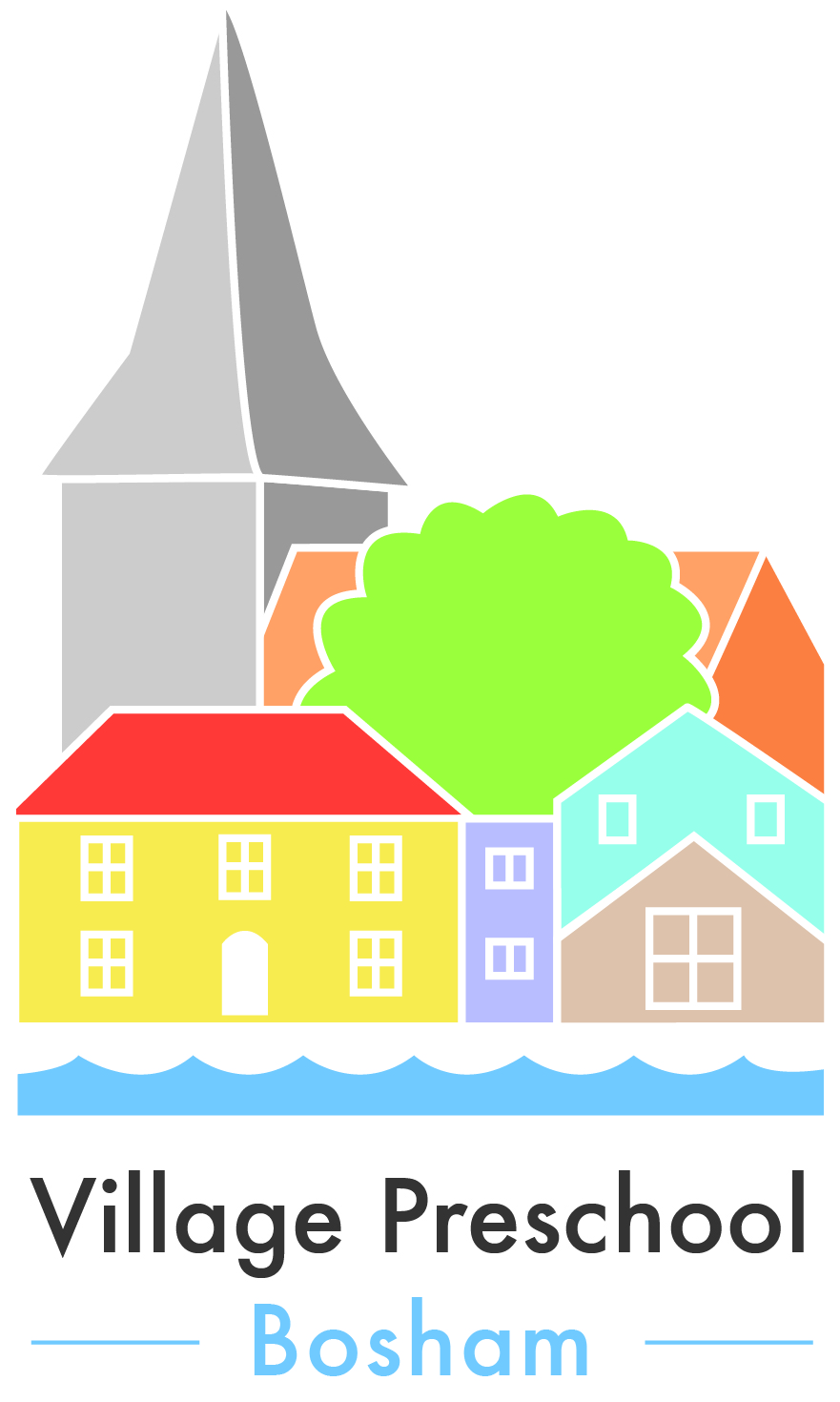 Lost Child PolicyIn the unlikely event of a child going missing within the Preschool, the following procedure will be implemented immediately.All staff present will be informed and an immediate and thorough search of the Pre school will be made followed by a search of the surrounding areas, ensuring that all other children remain supervised throughout.If the Child has still not been accounted for the Manager will contact the police.The Manager will also contact the parents of the missing child.During this period, staff will be continually searching for the missing child, whilst other staff maintain as normal a routine as possible for the rest of the children in the Preschool.The Manager will meet the police and the parent/carer.The Manager will then await instructions from the police.Any incidents must be recorded in writing on an incident report form.OFSTED must be contacted and informed of any incidents.